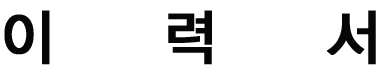 1. 인적사항2. 학력사항3. 경력사항4. 병역 및 보훈사항5. 자격증 및 특기사항6. 대내외활동위의 사실이 틀림없음을 확인합니다.작성일 :  20  년   월   일    작성자 :              (인)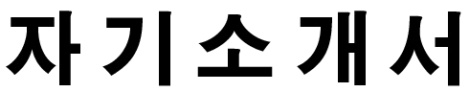 사진성    명영   문사진연 락 처생년월일사진주    소e-mail사진주    소취   미기   간학    교    명학      과비  고---근무기간회사명담당업무최종직위/직책복무여부군  별병  과계  급복무기간취득년월일자격증 및 특기사항 내용발 령 청기   간활 동 명활동내용